Big 3 Warm Up 01/31Word of the Day:Brook noun Defintion: a natural stream of water smaller than a river (and often a tributary of a river)8th Grade Social Studies Trivia:Jefferson entered the College of William & Mary in Williamsburg at what age?Picture Response: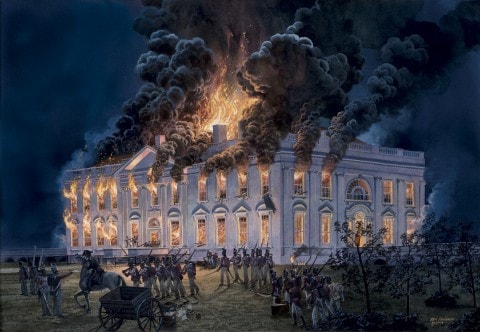 Write a two to three sentence responseA: At age 16.https://www.triviaplaying.com/492-Thomas-Jefferson-presidential.htm